   «04» февраль  2015 й.                        № 6                     «04 » февраля 2015 г.                             Об изменении адреса  жилой квартиры     В соответствии с постановлением  Правительства РФ от 19 ноября 2014 г. №1221 «Об утверждении Правил присвоения, изменения и аннулирования адресов» на основании входящего заявления гражданки Закировой Разили Кашбеевны, в целях обеспечения учета и оформления объектов недвижимости, постановляю:     1.Изменить адрес жилой квартиры, находящейся на земельном участке с кадастровым номером 02:53:030101:37 общей площадью 716 кв.м, имеющий адресные ориентиры: Республика Башкортостан, Шаранский район,  с.Мичуринск ,ул.Лесная д.5 «б» кв.№б/н  на «Республика Башкортостан, Шаранский район, с.Мичуринск ул.Лесная,д.7  кв.2».    2.Контроль за исполнением настоящего постановления возложить на управляющего делами администрации сельского поселения Мичуринский сельсовет муниципального района Шаранский район.Глава сельского поселения                                                   В.Н.Корочкин   «16» февраль  2015 й.                        № 9                     «16 » февраля 2015 г.                       О присвоении адреса земельного участка     В соответствии с постановлением Правительства РФ от 19 ноября 2014 г. №1221 «Об утверждении Правил присвоения, изменения и аннулирования адресов» на основании входящего заявления гражданки Кашаповой Лидии Давлетьяновны, в целях обеспечения учета и оформления земельных участков, постановляю:     1.Присвоить адрес земельного участка, общей площадью 1680 кв.м с кадастровым номером 02:53:032401:ЗУ1 имеющий адресные ориентиры: Республика Башкортостан, Шаранский район, д.Кубаляк ул.Центральная,д.21.    2.Контроль за исполнением настоящего постановления возложить на управляющего делами администрации сельского поселения Мичуринский сельсовет муниципального района Шаранский район.Глава сельского поселения                                                   В.Н.Корочкин          ҠАРАР                                                                       ПОСТАНОВЛЕНИЕ          ҠАРАР                                                                       ПОСТАНОВЛЕНИЕ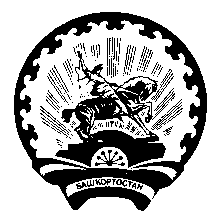 